SEQUENCE D’ACTIVITÉS SUR L’ALBUM : LA VOIX D’OR DE L’AFRIQUEAUTEURS : Michel Piquemal et Justine BraxDomaine de compétence : mobiliser le langage dans toutes ses dimensionsMatériel : une boîte à histoire contenant des marottes, les images des différents lieux de l’histoire et des imagiers, le lexique de l’album.Objectifs : Être capable de raconter l’histoire de l’album à partir de la boîte à histoire, nommer et reconnaître personnages et lieux de l’histoire, travailler sur les états mentaux des personnages.Ecouter de l’écrit.Le vocabulaire : albinos, rejet, malédictions, railleries, solitaire (la solitude), s’enfuir, se réfugier, le griot, la noblesse, la honte, un orchestre, les coutumes, les croyances, le succès.Objectifs langagiersÊtre capable de raconter l’histoire en respectant la chronologie :La naissance d’un enfant albinos et le rejet par son père et sa familleSon isolementSa formationSon amour pour la musique et sa découverte par un joueur de saxophoneSon succès mondial.S’exprimer sur le thème de la différence.Objectifs syntaxiquesÊtre capable de raconter l’histoire  au passé.  Utiliser un vocabulaire précis dans la construction des phrases.Utiliser des connecteurs temporaires : ensuite, mais, pendant, alors…Utiliser en début d’histoire : « Il était une fois… ».Faire des phrases complexes.Séances 1 à 3 : narration de l’histoire par la maîtresse sans support en utilisant un vocabulaire approprié. (classe entière)Séances 4 et 5 : narration de l’histoire en utilisant la boîte à histoire. (demi-groupe classe)Séance 6 : présentation de l’album et description de la première de couverture par les élèves. Lecture de l’album des pages 8 à 10 et présentation de son lexique. Ensuite demander aux élèves de faire un rappel de récit de cette partie. (classe entière)Séance 7 : lecture de l’album des pages 12 à 14 et présentation de son lexique. Ensuite demander aux élèves de faire un rappel de récit des pages 8 à 14. (classe entière)Séance 8 : lecture de l’album des pages 16 à 18 et présentation de son lexique. Ensuite demander aux élèves de faire un rappel de récit des pages 8 à 18. (classe entière)Séance 9 : lecture de l’album des pages 20 à 22 et présentation de son lexique. Ensuite demander aux élèves de faire un rappel de récit des pages 8 à 22. (classe entière) Séance 10 : lecture de l’album des pages 24 à 28 et présentation de son lexique. Ensuite demander aux élèves de faire un rappel de récit des pages 8 à 28. (classe entière)Séance 11 : lecture de l’album des pages 30 à 34 et présentation de son lexique. Ensuite demander aux élèves de faire un rappel de récit des pages 8 à 34. (Classe entière)Séance 12 : lecture de l’album en entier et demander aux enfants de s’exprimer sur les états mentaux des personnages principaux. (Classe entière)Séances 13 à 16 : retravailler les états mentaux des personnageset s’exprimer sur la différence (en atelier ou en demi-groupe classe).Séances 17 à 20 : en travaillant par groupe ou en demi-groupe classe, demander aux élèves de raconter l’histoire à partir des outils de la boîte à histoire.A la fin de notre séquence, mettre en place un endroit boîte à histoires afin que les enfants y accèdent librement le matin à l’accueil ou à n’importe quel moment de la journée.  LA BOITE A HISTOIRE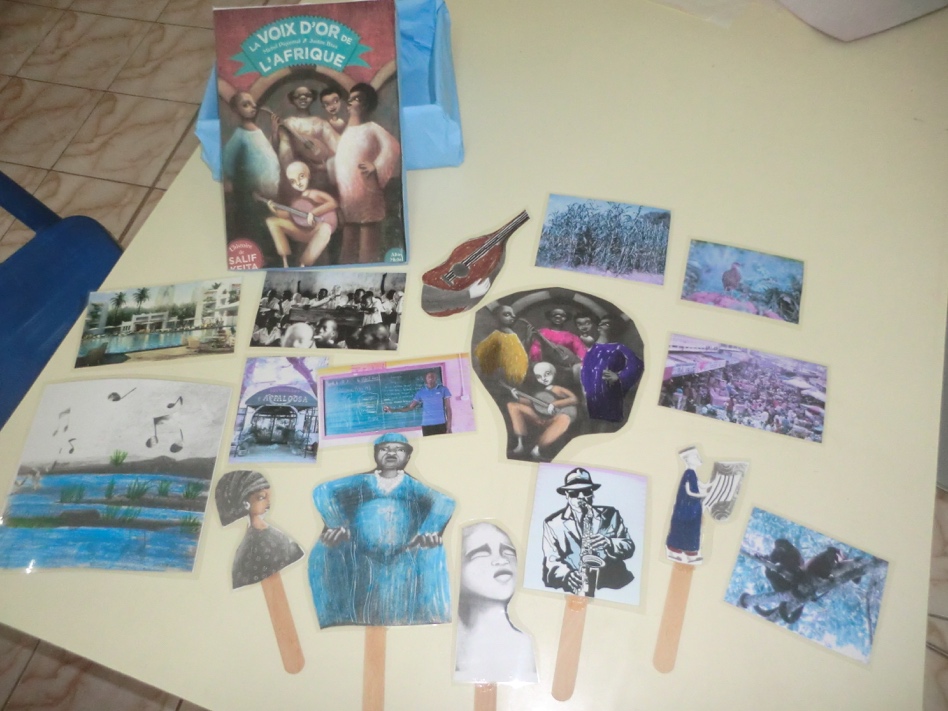 